УДК 621.643.412:006.354                                                  Группа Г18ГОСУДАРСТВЕННЫЙ  СТАНДАРТ СОЮЗА ССРФЛАНЦЫ ЛИТЫЕ ИЗ КОВКОГО ЧУГУНА НА Рy от 1,6 до 4,0 МПа (от 16 до 40 кгс/см2)Конструкция и размеры ГОСТ 12818-80* Взамен ГОСТ 12817-67,  ГОСТ 12818—67,  ГОСТ 12819-67ОКП 37 9941Постановлением Государственного комитета СССР по стандартам от 20 мая 11980 г. ¹ 2239 дата введения установлена01.01.83 Ограничение срока действия снято Постановлением Госстандарта от 15.04.92 № 4021. Настоящий стандарт распространяется на фланцы литой арматуры, соединительных частей, машин, приборов, патрубков аппаратов и резервуаров из ковкого чугуна на условное давление Рy от 1,6 до 4,0 МПа (от 16 до 40 кгс/см2) и температуру среды от 243 до 673 К (от минус 30 до плюс 400 °С). Требования пп. 1—3; 5; 7 настоящего стандарта являются обяза-тельными, остальные требования — рекомендуемыми.(Измененная редакция, Изм. ¹ 2).2. Конструкция и размеры фланцев должны соответствовать указанным на чертеже и в таблице.   3. Фланцы должны изготовляться с уплотнительными поверхностями исполнений 1, 2, 3 и присоединительными размерами по ГОСТ 12815-80.4. Предельные отклонения размеров отливок — по 9-му классу точности ГОСТ 26645—85.(Измененная редакция, Изм. ¹ 2). 5. Неуказанные размеры и предельные отклонения — по рабочим чертежам, утвержденным в установленном порядке. 6. Допускается изготовление фланцев Dy 15 мм без скоса под углом 15° и выемки по радиусу R 11 max, а также квадратных фланцев  со скосом от 8 до 15°.7. Технические требования, материал фланцев, крепежных дета чей и прокладок — по ГОСТ 12816—80.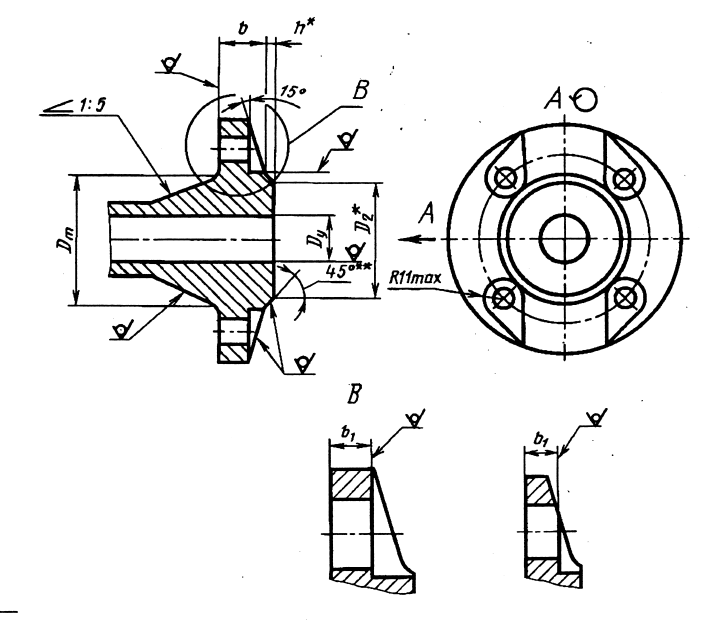 _____*D2 и h - по ГОСТ 12815-80.** Допускается выполнять скругление.ммПроход условный, DyРy  МПа (кгс/см2)Рy  МПа (кгс/см2)Рy  МПа (кгс/см2)Рy  МПа (кгс/см2)Рy  МПа (кгс/см2)Рy  МПа (кгс/см2)1,6 (16)1,6 (16)1,6 (16)2,5 и 4,0 (25 и 40)2,5 и 4,0 (25 и 40)2,5 и 4,0 (25 и 40)bb1Dmbb1Dm15128381483820128441484425128491484932 131062 151062 401310701510705015108017108065171010619101068019101162110116